令和元年度 　　　　    第３学年１学期期末テスト問題(数学)（　　）番　氏名（　　　　　　　　　　）※　答えはすべて解答用紙に分かりやすく記入してください。1  次の①～⑫の（　　）にあてはまる言葉や数や記号をかきなさい。【知識・理解】(1)　84＝２２×３×（　①　）と表したとき、84の因数２、３、（　①　）はすべて素数である。　 このように、素数である因数をもとの自然数の（　②　）といい、自然数をその積で表すことを（　③　）するという。(2)　９ａ２ｂ－６ａｂ２の共通因数は（　④　）である。(3)　２乗してａになる数をａの（　⑤　）という。(4)　５の平方根をまとめて表すと（　⑥　）、０の平方根は（　⑦　）である。(5)　ａを整数、ｂを０でない整数とするとき、のように分数の形に表すことができる数を（　⑧　）といい、分数で表せない数を（　⑨　）という。(6)　無理数を小数で表すと、循環しない（　⑩　）小数になる。(7)　＝1.414，＝1.732とすると，の値は（　⑪　）、の値は（　⑫　）である。2  次の問に答えなさい。【知識・理解】(1)　 次の数のうち，無理数はどれですか。　　　　　(2)　49の平方根をいいなさい。　　　0.31　，，，π，　， (4)  、3の大小関係を不等号で表しなさい。　　(5)　　を有理化しなさい。3  次の式を展開または簡単にしなさい。【技能】(1)　(４ａ－７ｂ)×２ａ　　(2)　(２４ｘｙ－１８ｙ)÷（－６ｙ）　  (3)　(ａ－ｂ)(ｃ＋ｄ)           　　　　(4)  (ｘ－３)(ｘ＋５)　　　(5)　(ｘ＋６)２   　　 　　　　　　　　　(6)  (ａ＋４)(ａ－４)　　4  次の式を因数分解しなさい。【技能】(1)　２ａｘ＋６ａｙ 　     (2)　ｘ２－１０ｘ－１１　　　　　(3)　 ｘ２－１２ｘ＋３６  　　  　　　　　(4)  ａ２－２５ｂ２　　　　　　　　(5)　９ｘ２＋１２ｘｙ＋４ｙ２　　(6)　－３ｘ２＋１２ｘｙ－１２ｙ２(7)　ｘ（２－ｙ）＋２－ｙ5  次の計算をしなさい。ただし、根号の中をできるだけ簡単にすること、また、分母に根号を含まない形にすること。【技能】(1)  ×               　　　　 (2)　　　　　　(3)　　　　　(4)　　　　　　　　 (5)　　　　　 (6) 　 　　　　　　　　　　　　(7)　　　　　　　　　(8)　2＋6 　いわし中学校女子卓球部の副キャプテンＭさんは、自分でオリジナルのラケットを作りたいと考え、直径56cmの丸太から，ラケットがすっぽり入るくらいの直径36cmの円をのこぎりで切り抜いた。このとき、残りの丸太の面積を因数分解を利用して次のように求めた。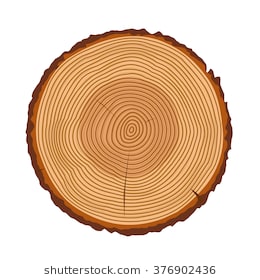 もとの丸太の面積は２８２π、切り抜いた丸太の面積は１８２π、よって残った丸太の面積は２８２π－１８２π。これを、因数分解を利用して解きなさい。【技能】7  次の問いに答えなさい。【数学的な考え方】　(1)　ｘ＝－２のとき、ｘ２＋４ｘ＋４　の式の値を求めなさい。　(2)　の整数部分をａ，小数部分をｂとするとき、ａ２－ｂ２　の値を求めなさい。　(3)　　が整数となるような自然数ｎの値をすべて求めなさい。8　「連続した３つの整数で、真ん中の数の２乗から他の２つの数の積をひいた差」について考える。【数学的な考え方】(1)　例以外に具体例をかきなさい。３，４，５のとき　４２－３×５＝１(2) 「連続した３つの整数では、真ん中の数の２乗から他の２つの数の積をひいた差」はどんな数になるか答えなさい。　(3) (2)で答えた数になることを、整数ｎを用いて説明しなさい。9　　ｎを自然数としたとき、ｎ＜＜ｎ＋１  となるような自然数ａの個数を考える。【数学的な考え方】 (1)　ｎ＝１のときの自然数ａの個数を求めなさい。　 (2)　ｎ＜＜ｎ＋１となるような自然数ａの個数をｎを用いて表しなさい。ただし、求め方も書きなさい。10　いわし中学校の女子卓球部は、団体戦で地区予選を勝ちあがり、見事県総体出場を決めた。キャプテンのＭさんは、県総体の作戦を家で立てるのに、実際の卓球台は大きすぎるので、３分の１の面積の卓球台があれば　作戦が立てやすいと考え、そのたてと横の長さを計算してみた。実際の卓球台の大きさは右の図のようになっている。この３分の１の面積の卓球台のたての長さと横の長さを求めなさい。【数学的な考え方】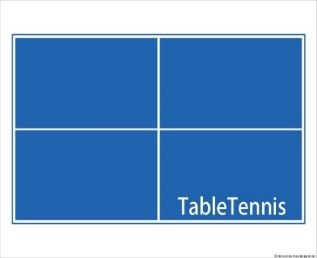 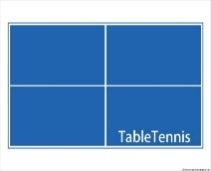 